CURRICULUM VITAE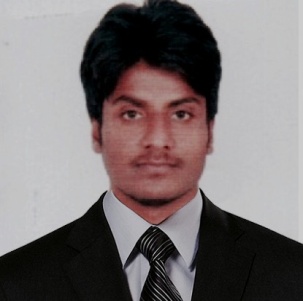 PRAVEEN (MBA)       PRAVEEN.374485@2freemail.com                                    OBJECTIVE:Looking for an opportunity to pursue challenging career which would be intellectual, stimulating where I can utilize my gained experience and grow myself in a reputed industry, to achieve my goals and streams by enhancing profitability of the organization & performance to world class levels.WORK EXPERIENCE:Worked for SSR International General Trading LLC (Dubai) as an Accountant 2015 Jan to June 2016         Job Responsibilities:Recording & Maintaining accounting records of Purchase/Sales invoices and Receipts & Payments in software (TALLY ERP9) with respect to its corresponding ledger.Accounts Receivable and payables.Preparing sales and MIS Reports.Maintaining cash-transactions & handling Petty Cash.Managed Bank Reconciliation and prepared statements to ensure effective accounting operation.Depositing cash and cheques in bank on daily bases.Taking steered efforts by independent charge to maintain account preparation of bills & its payments.Preparing & Sending the invoices and statement of accounts to debtors Ledger’s in order to get collection of credit sales on a scheduled time.  Managed debtor’s & creditor’s Outstanding.Handling of employee’s Payroll.Escalation the pending jobs/ Issued to reporting authorities and its follow up till its resolution.Over two years (Sep’ 2009 to Oct’ 2011) employee as an Accountant in Value 1st Enterprise(Hyderabad)PROJECT EXPERIENCE:Undergone Project Work Experience Programme during my 4th semester of MBA at The INTER – CONNECTED STOCK EXCHANGE OF INDIA, Narayanaguda, Hyderabad – 500029. For a period of 2 months.Under this programme, I worked on a project title as “A study on DERIVATIVES” with Mr.Suman (Financial Controller of ICSE) for identifying various financial controls and financial constraints of their company.During Project work, I developed competency in the areas of financial, technological, managerial & communication skills.ACADEMIC QUALIFICATIONS:Master of Business Administration (M.B.A) with electives major as finance and minor as Marketing from Osmania University in the year 2013. Bachelor of Science (B.Sc.) with optional as Mathematics, Electronics & Computer Science from   Osmania University in the year 2009.TECHNICAL QUALIFICATIONS:Completed Diploma in Gulf Package (Peachtree, Quick books & Advanced Excel) from New Generation Computer Center (NGCC) in the year 2014.Completed Diploma in Computer Accounting (Tally 7.2, Focus, Wings & Tally ERP9) from New Generation Computer Center (NGCC) in the year 2013.Completed Itizen Program (Basics of Computers & Internet, DOS, Window’s, M.S. Office, C-language) from Indian School of Advanced Studies (ISAS) in the year 2005.STRENGTHS:Good analytical and problem solving skills.Quick learner.Good team player.Positive attitude.PERSONAL DOSSIER:Date of Birth		:	19th Jun 1988Visa Status                    :           Visit Visa (valid till: 1-01-2018) Marital Status		:	SingleHobbies			:	Browsing the Internet & Reading Newspapers. Religion			:	Hindu				Gender			:	MaleLanguages known	:	English, Hindi, and Telugu.Nationality		:	Indian.                                               *References available on request*DECLARATION:	I declare that all above facts are true to the best of my knowledge and I abide to work standard as per the company rules to prove myself as an ideal representative.Date:	Place: Dubai                   		 